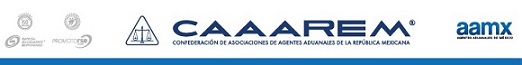 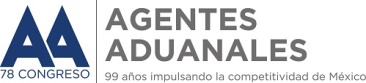 G-0023/2018
México D.F., a 14 de Febrero de 2018
Hoja informativa 2: Liberación del trámite "Servicios extraordinarios"

A TODA LA COMUNIDAD DE COMERCIO EXTERIOR y ADUANAL:

Hacemos de su conocimiento la hoja informativa citada al rubro, publicada en el portal de la Ventanilla Única, misma que podrá consultarse en la base datos de CAAAREM.Hoja informativa 2Se informa que a partir del 15 de febrero de 2018 se encontrará disponible en Ventanilla Única el trámite de "Servicios Extraordinarios", a través del cual se podrán solicitar las autorizaciones de las siguientes modalidades, mismas que también se podrán cancelar a través de VUCEM:Individual (por evento)SemanalMensual
Nota: El trámite estará disponible en las 49 aduanas, sin embargo, el registro de solicitudes a través de Ventanilla Digital será opcional hasta que la autoridad aduanera comunique por este medio su obligatoriedad.Se anexa hoja informativa para su consulta
HI - Liberacion produccion (SERVEX).pdfATENTAMENTE


RUBEN DARIO RODRIGUEZ LARIOS
DIRECTOR GENERAL
RUBRICALRV/UMB/KXAS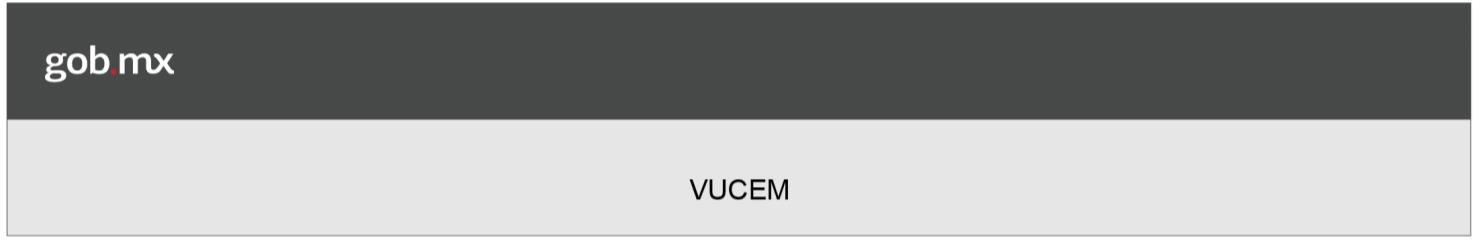 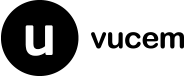 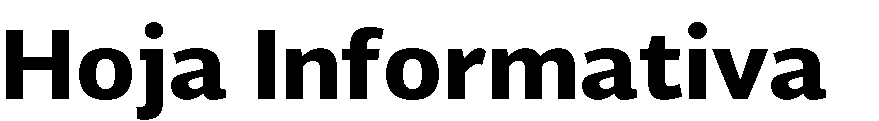 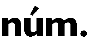 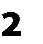 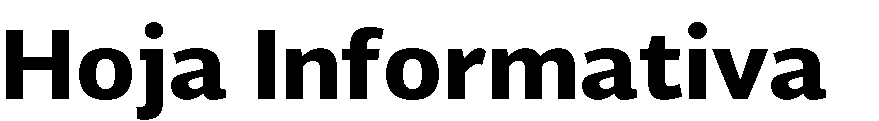 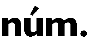 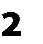 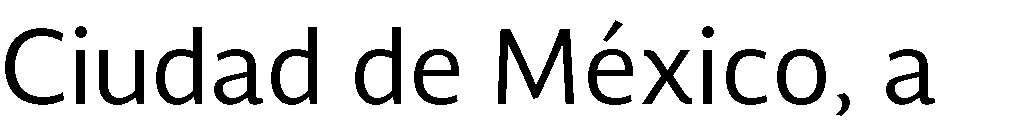 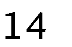 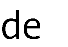 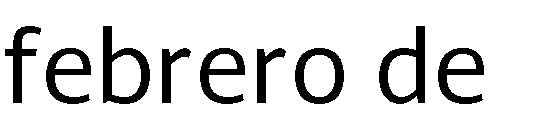 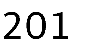 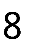 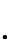 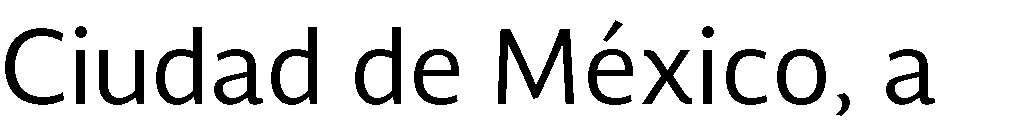 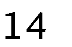 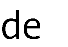 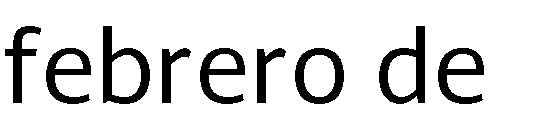 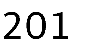 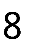 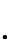 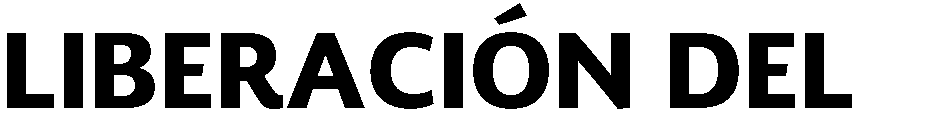 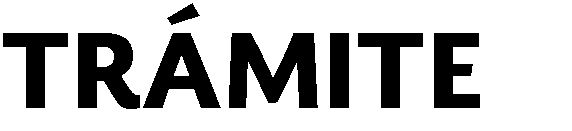 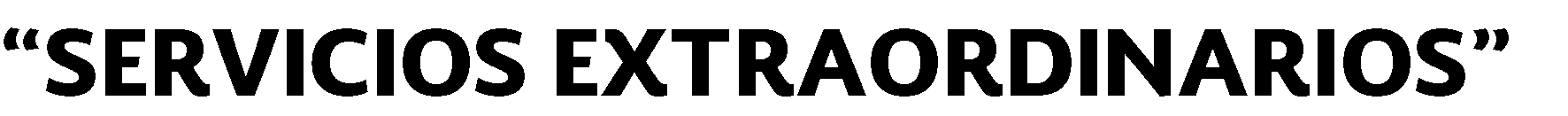 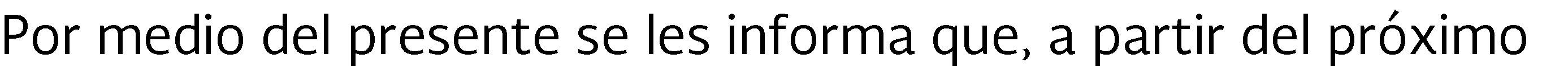 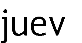 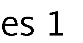 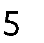 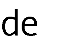 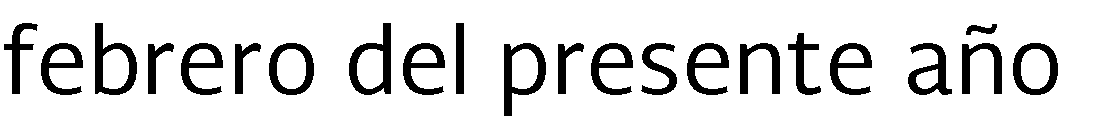 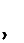 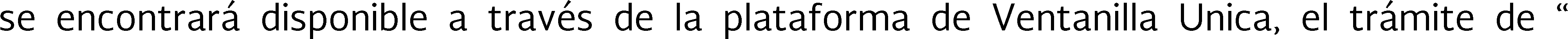 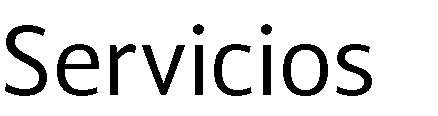 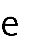 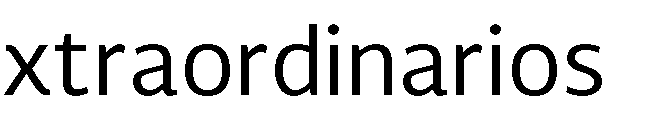 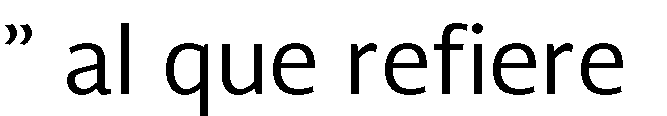 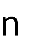 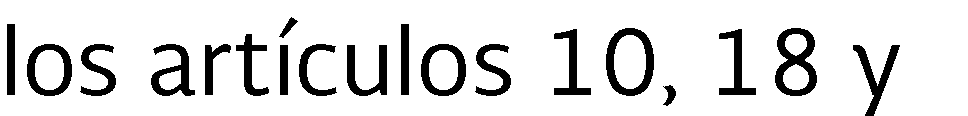 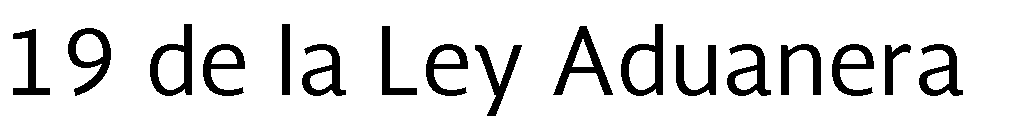 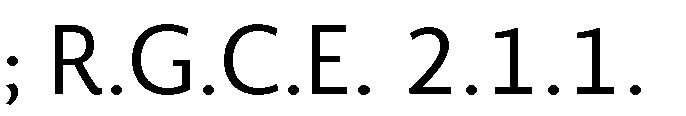 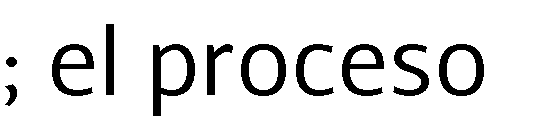 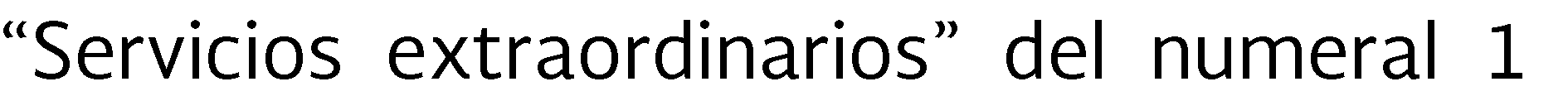 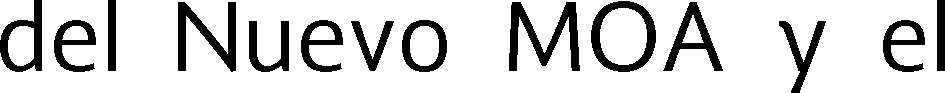 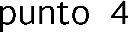 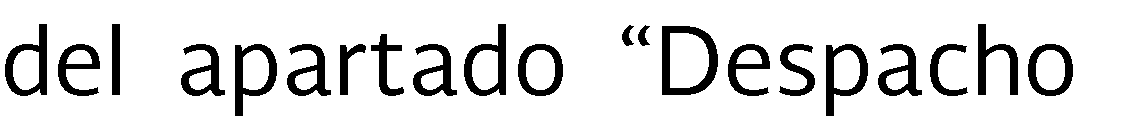 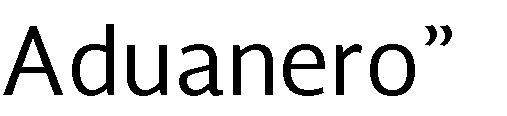 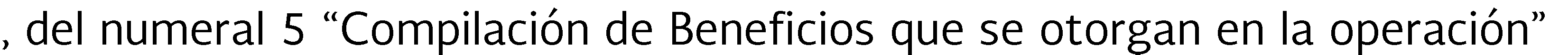 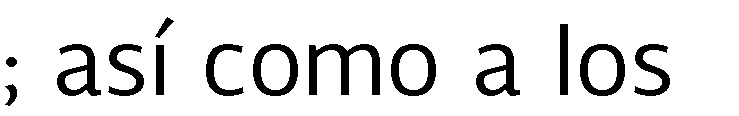 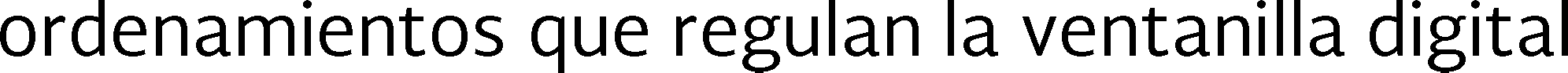 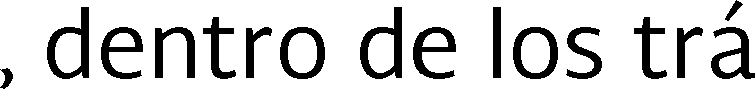 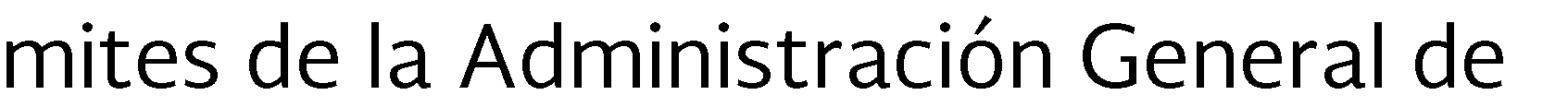 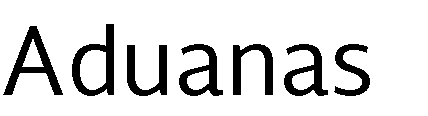 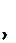 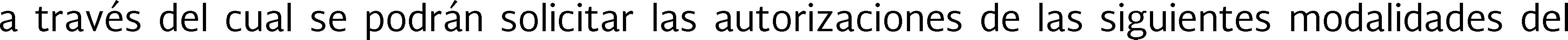 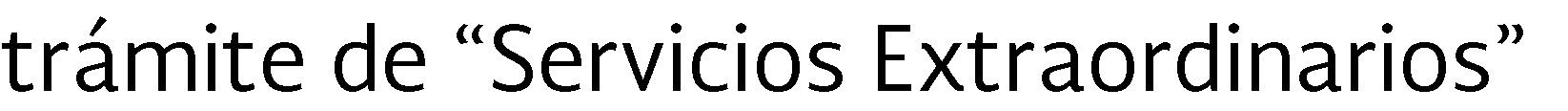 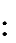 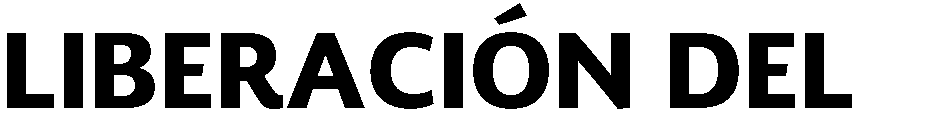 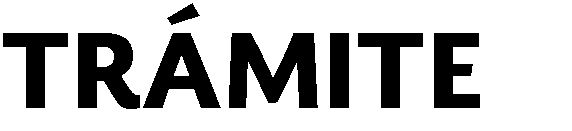 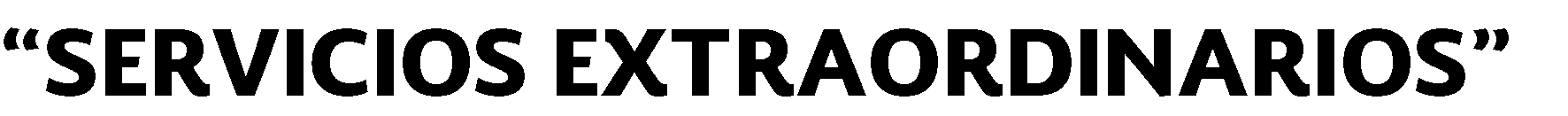 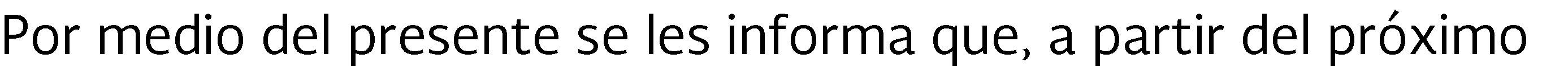 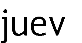 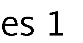 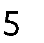 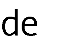 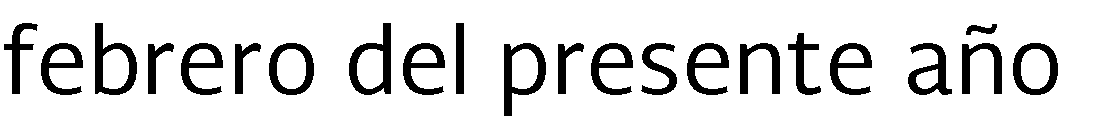 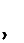 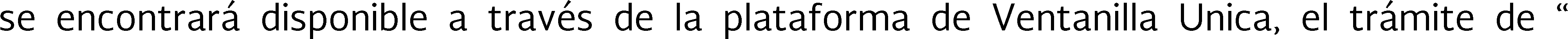 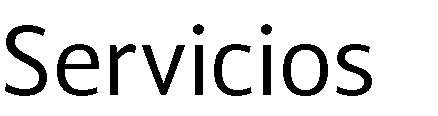 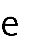 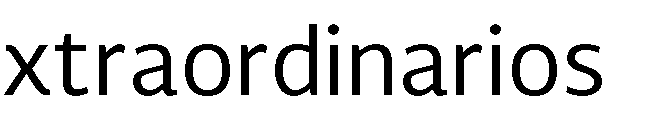 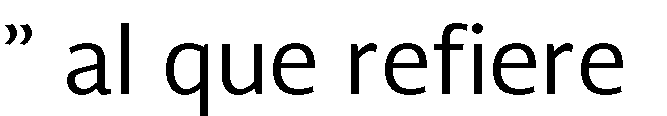 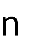 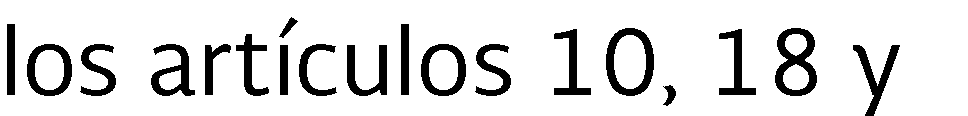 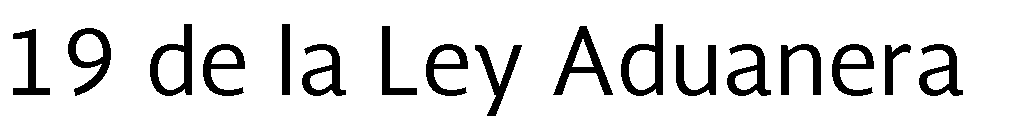 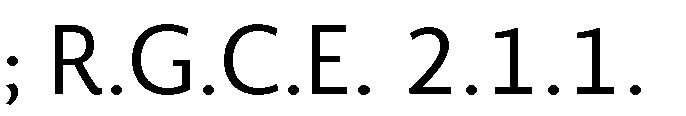 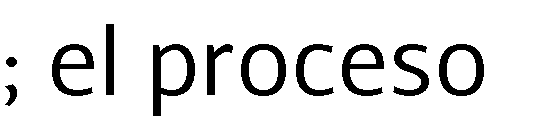 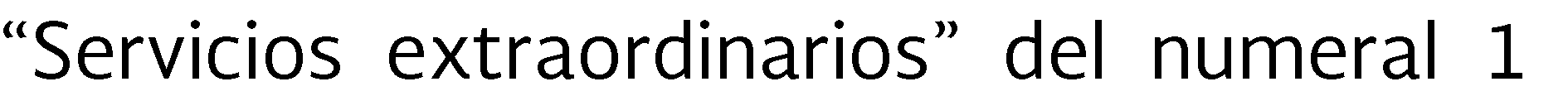 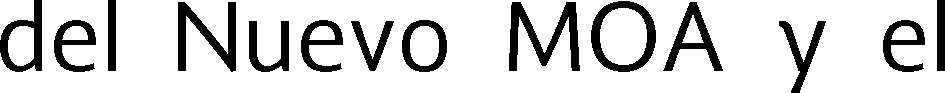 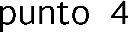 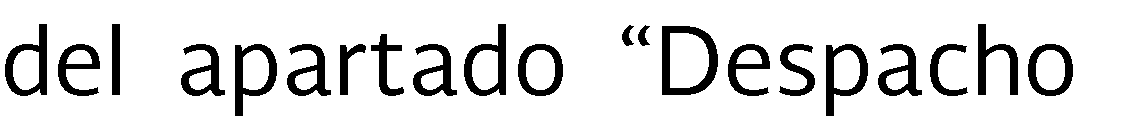 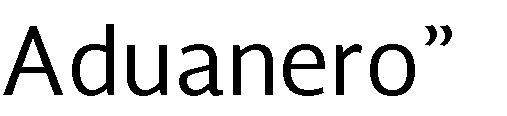 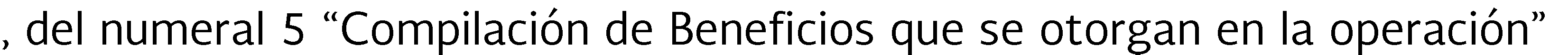 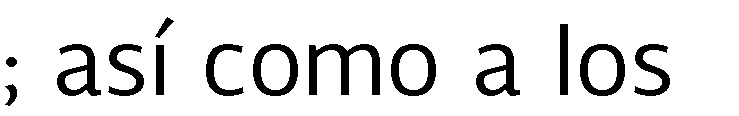 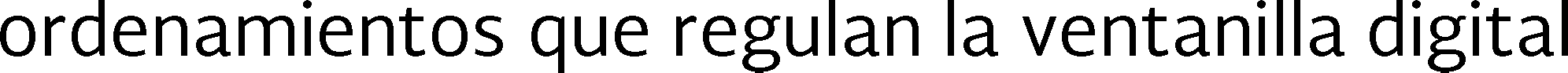 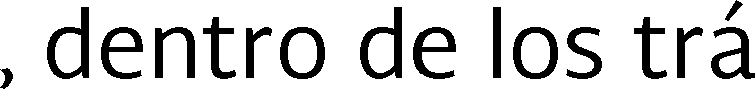 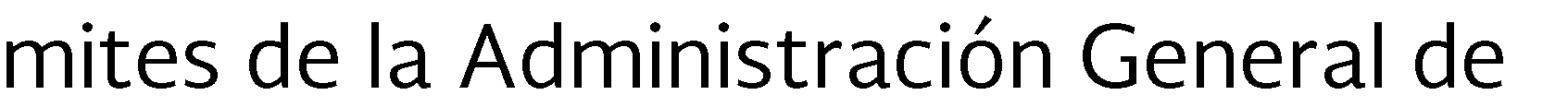 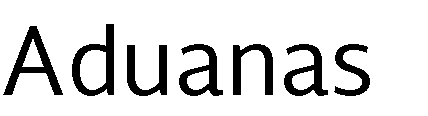 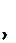 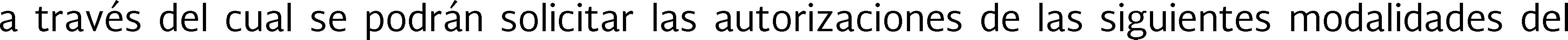 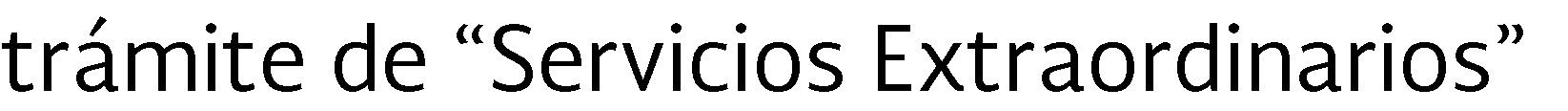 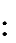 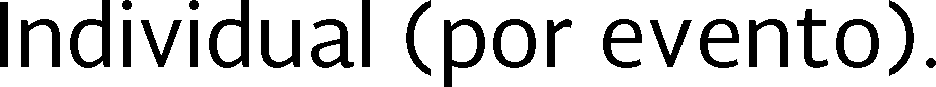 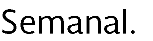 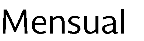 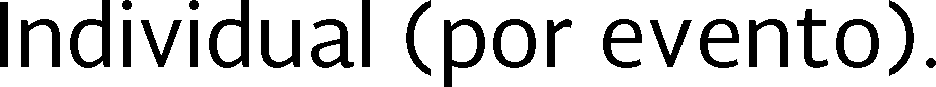 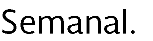 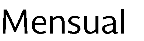 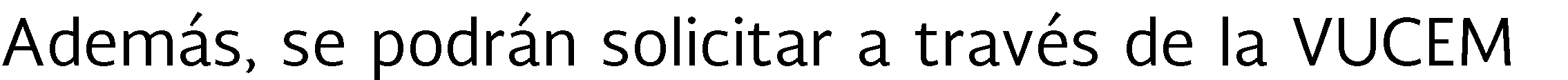 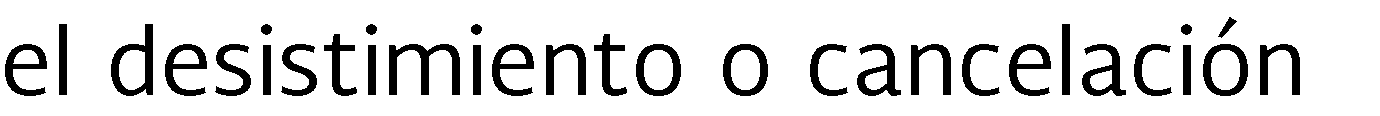 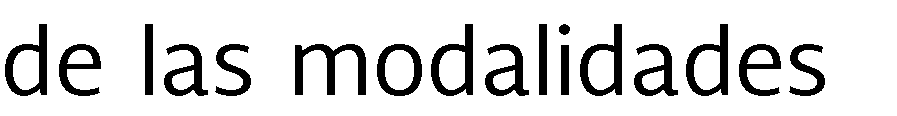 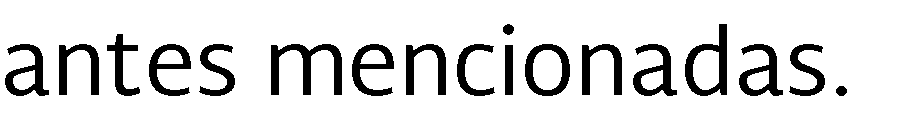 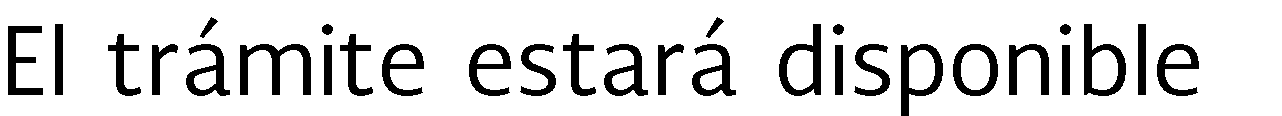 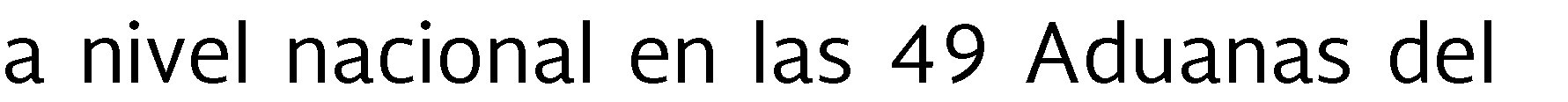 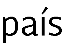 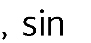 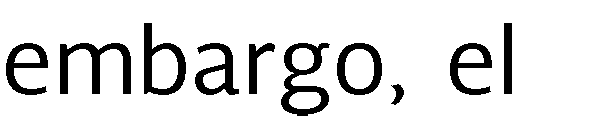 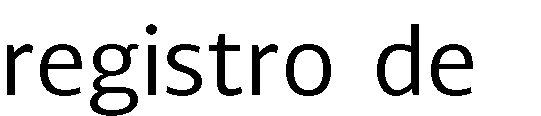 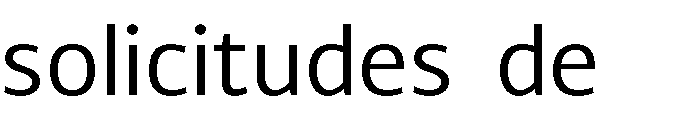 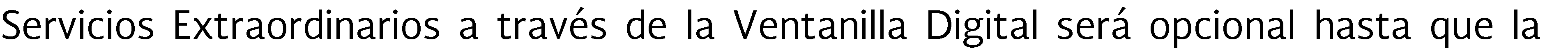 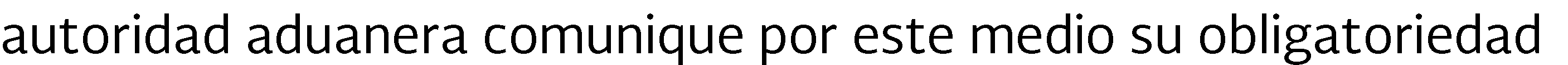 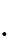 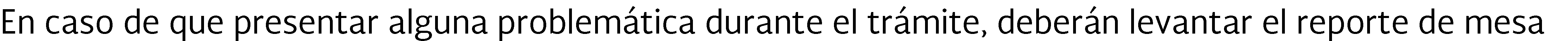 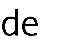 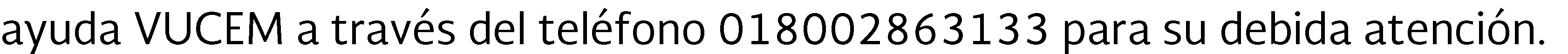 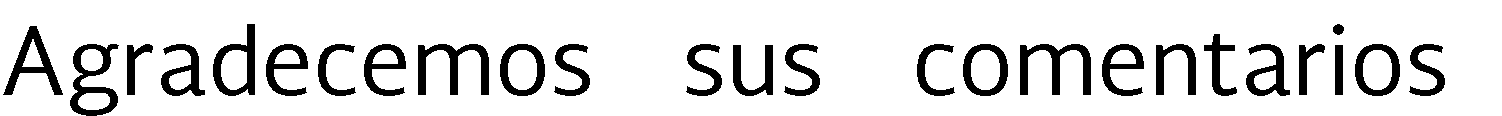 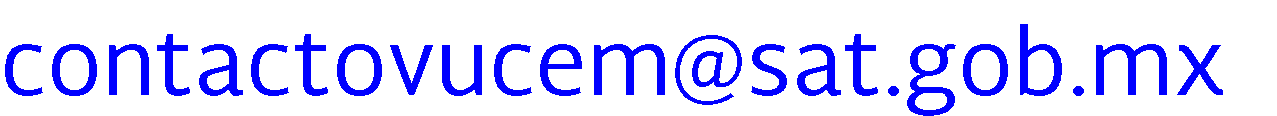 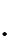 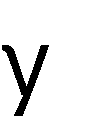 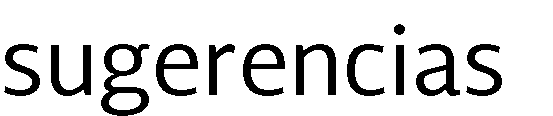 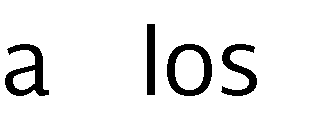 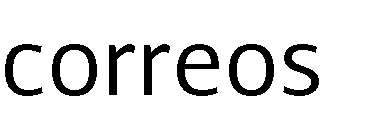 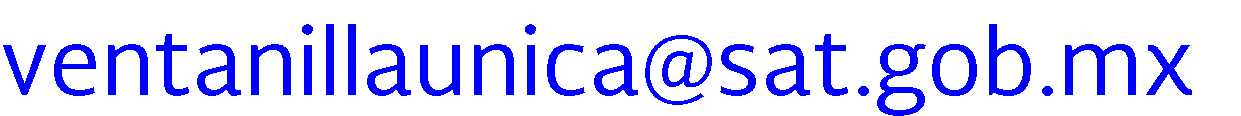 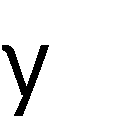 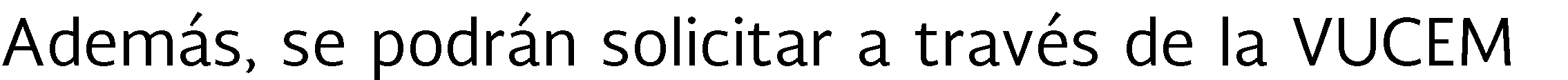 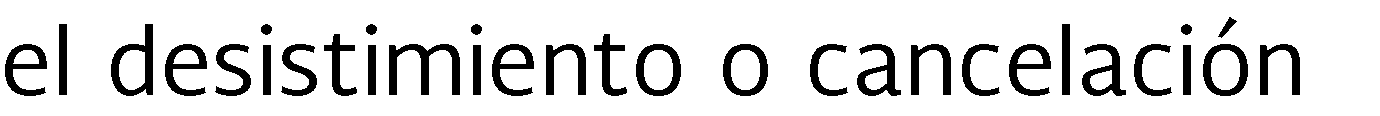 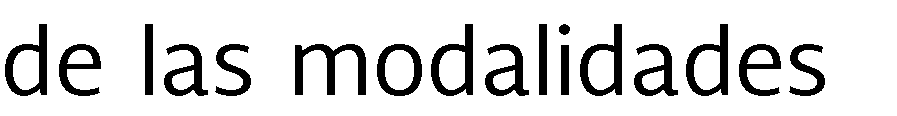 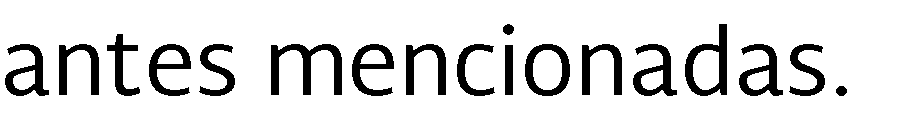 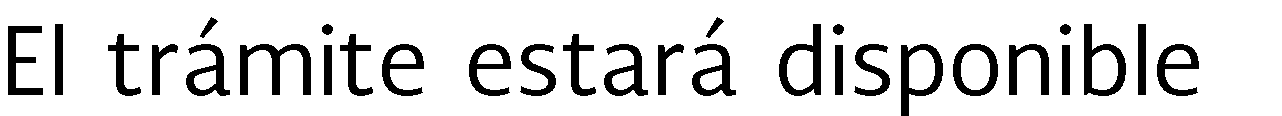 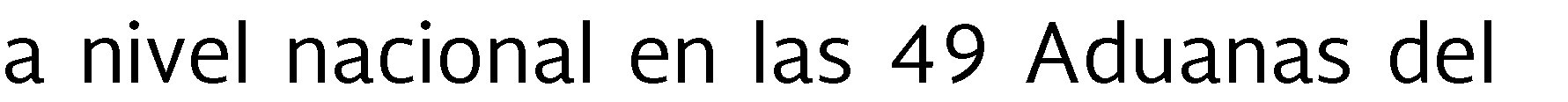 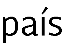 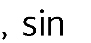 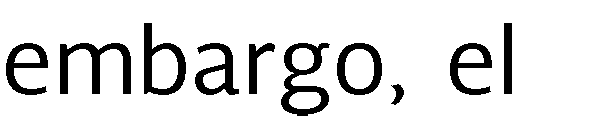 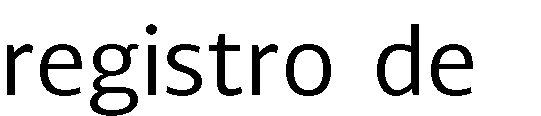 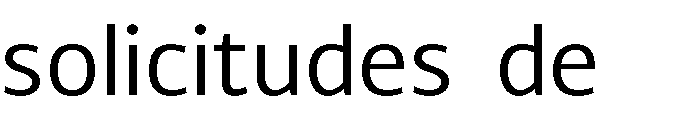 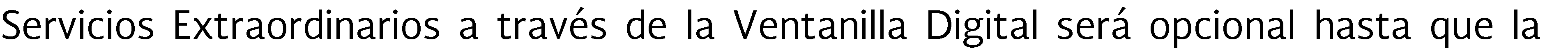 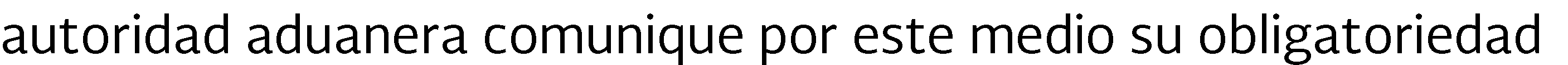 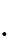 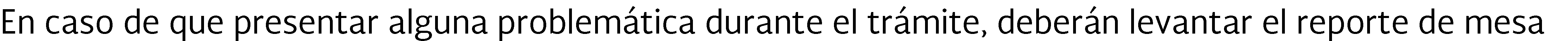 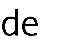 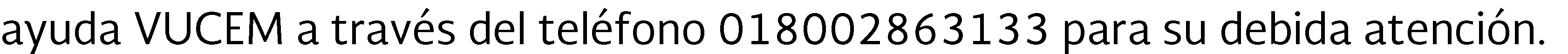 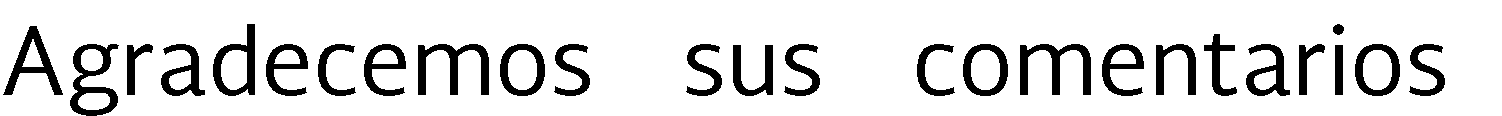 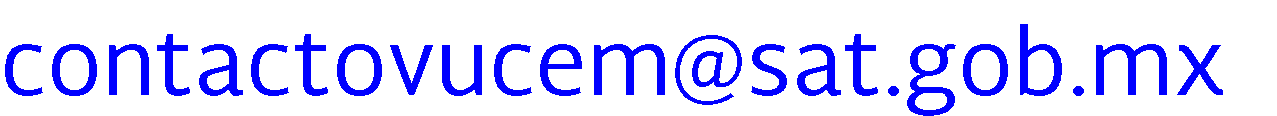 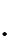 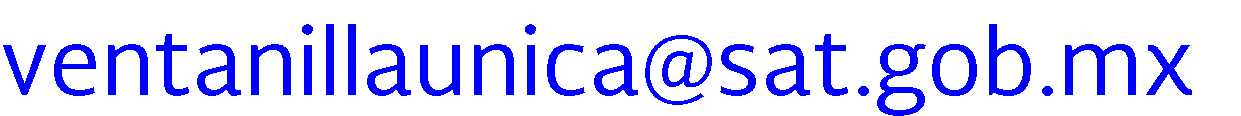 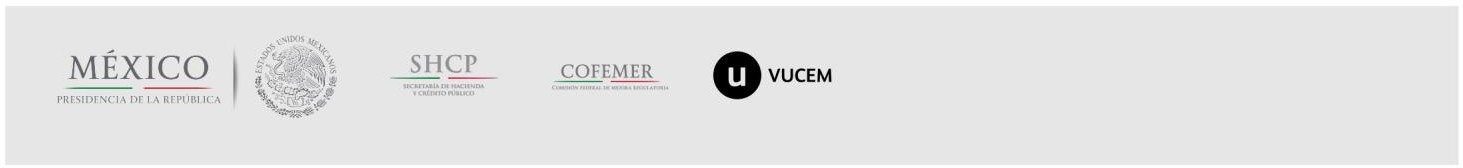 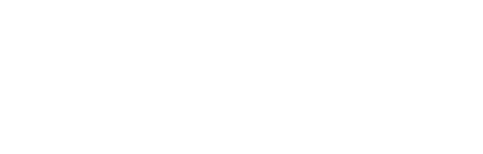 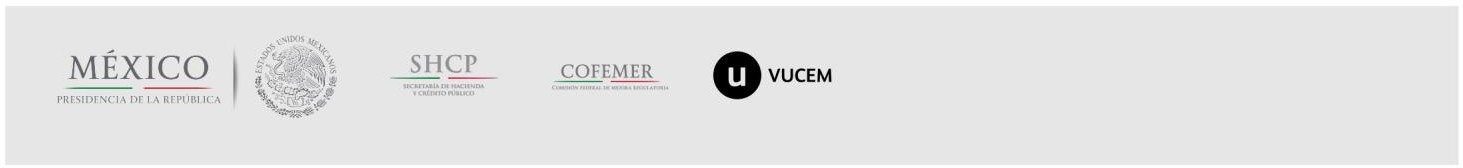 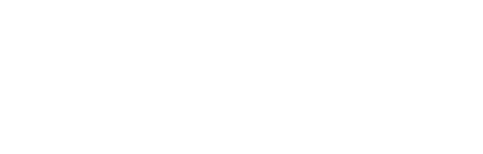 